О разработке проекта внесения изменений в генеральный план Норваш-Шигалинскогосельского поселения Батыревского районаЧувашской РеспубликиДля изменения функциональной зоны сельскохозяйственных угодий на зону  транспортной инфраструктуры на земельных участках с кадастровыми номерами, 21:08:000000:4398, 21:08:000000:4399 21:08:000000:4400, 21:08:000000:4402,  21:08:000000:4408 и изменение границ населенных пунктов с. Норваш-Шигали и д. Подлесные Шигали с включением в их границы вышеуказанных земельных участков с последующим изменением категории земель с категории «Земли сельскохозяйственного назначения» в категорию «Земли населенных пунктов», администрация Норваш-Шигалинского сельского поселенияПОСТАНОВЛЯЕТ:1. Разработать проект внесения изменений в генеральный план Норваш-Шигалинскогосельского поселения Батыревского района Чувашской Республики.2. Заключить договор на разработку проекта внесения изменений в генеральный план Норваш-Шигалинского сельского поселения Батыревского района Чувашской Республики с ООО «АМ Мой город» установленным порядком и требований законодательства.3. Контроль над исполнением настоящего постановления оставляю за собой.Глава Норваш-Шигалинского сельского поселения                               Н.Н.РаськинЧǎваш Республики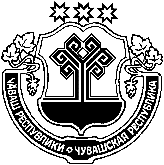 Патǎрьел районěНǎрваш-Шǎхаль ялпоселенийěнадминистрацийěЙышǎну            2019 ç. чÿк уйǎхěн                   25-мěшě   72№Нǎрваш-Шǎхаль ялěЧувашская РеспубликаБатыревский районАдминистрацияНорваш-Шигалинского сельского поселенияПостановление 25 ноября 2019 года №72село Норваш-Шигали